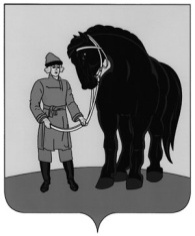 РОССИЙСКАЯ ФЕДЕРАЦИЯСОВЕТ ГАВРИЛОВО-ПОСАДСКОГО МУНИЦИПАЛЬНОГО РАЙОНА  ИВАНОВСКОЙ ОБЛАСТИР Е Ш Е Н И Е                                      Принято 25 октября 2022 годаО передаче в залог недвижимого имущества, находящегося в собственности Гаврилово-Посадского муниципального района Ивановской областиВ соответствии с Федеральным законом от 06.10.2003 № 131-ФЗ «Об общих принципах организации местного самоуправления в Российской Федерации», решением Совета Гаврилово-Посадского муниципального района Ивановской области от 27.02.2013 №161 «О Положении о порядке управления имуществом, находящимся в муниципальной собственности Гаврилово-Посадского муниципального района», Уставом Гаврилово-Посадского  муниципального района, Совет Гаврилово-Посадского муниципального района решил:1. В целях обеспечения обязательства АО «Ресурсоснабжающая организация» перед ООО «Газпром межрегионгаз Иваново»по оплате за поставленный природный газ, передать в залог недвижимое  имущество,  являющееся  собственностью Гаврилово-Посадского  муниципального района, согласно приложению  к настоящему решению.2.Опубликовать настоящее решение в сборнике «Вестник Гаврилово-Посадского муниципального района» и разместить на сайте Гаврилово-Посадского муниципального района http://гаврилово-посадский.рф.3. Настоящее решение вступает в силу с момента официального опубликования. Глава  Гаврилово-Посадского муниципального района                                                         В.Ю. ЛаптевПредседатель Совета Гаврилово-Посадского муниципального района				   С.С. Суховг.Гаврилов Посад25 октября 2022 года№ 147Приложение  к решению Совета Гаврилово-Посадскогомуниципального районаот 25.10.2022  № 147Перечень недвижимого имущества, находящегося в собственности Гаврилово-Посадского муниципального района Ивановской области, передаваемого в залог№ п/пНаименование газопроводовАдресПротяженность, мКадастровый номер 1Газификация пяти 12-ти квартирных жилых домов в д. Костромиха Гаврилово-Посадского муниципального районаИвановская область, р-н Гаврилово-Посадский, д. Костромиха114237:03:011203:4312Распределительные газопроводы низкого давления по с. Непотягово Гаврилово-Посадского районаИвановская область, Гаврилово-Посадский район, с. Непотягово56937:03:011308:8463Газификация фельдшерско-акушерского пункта в с. Бородино Гаврилово-Посадского района Ивановской областиИвановская область, р-н Гаврилово-Посадский район, с. Бородино6437:03:010501:10144Газопроводы низкого давления в населенных пунктах Гаврилово-Посадского района Ивановской областиРоссийская Федерация, Ивановская область, Гаврилово-Посадский район 2695937:03:000000:5555Межпоселковый газопровод и распределительные газопроводы для газоснабжения пос. Ирмес Гаврилово-Посадского района Ивановской области (второй этап строительства)Ивановская область, Гаврилово-Посадский район,с. Ирмес50537:03:011305:4746Распределительный газопровод по с. Петрово-Городище Гаврилово-Посадского района Ивановской областиИвановская область, р-н Гаврилово-Посадский, с. Петрово-Городище798737:03:011207:958